Publicado en Madrid el 04/03/2024 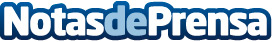 Grupo Index, ejemplo de éxito en la visita internacional de VELUX EuropaLa delegación de responsables de marketing de la multinacional en toda Europa ha visitado el showroom de Grupo Index y varias viviendas con ventanas VELUX instaladas. Las viviendas de Grupo Index son completamente personalizables, y cada propietario diseña y decide cada estancia, por ejemplo, si desea y dónde colocar una ventana de tejado. "Es una gran satisfacción que una empresa con la trayectoria y envergadura de VELUX nos escoja como modelo de éxito en la personalización de viviendas"Datos de contacto:Comunicación Grupo IndexGrupo Index609109426Nota de prensa publicada en: https://www.notasdeprensa.es/grupo-index-ejemplo-de-exito-en-la-visita Categorias: Inmobiliaria Madrid Otras Industrias Construcción y Materiales Arquitectura Actualidad Empresarial http://www.notasdeprensa.es